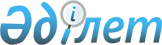 2010 - 2012 жылдарға арналған аудандық бюджет туралы
					
			Күшін жойған
			
			
		
					Павлодар облысы Ақтоғай аудандық мәслихатының 2009 жылғы 25 желтоқсандағы N 103/19 шешімі. Павлодар облысы Ақтоғай ауданының Әділет басқармасында 2009 жылғы 31 желтоқсанда N 12-4-74 тіркелген. Күші жойылды - қолдану мерзімінің өтуіне байланысты (Павлодар облысы Ақтоғай аудандық мәслихатының 2014 жылғы 03 наурыздағы N 205 хатымен)      Ескерту. Күші жойылды - қолдану мерзімінің өтуіне байланысты (Павлодар облысы Ақтоғай аудандық мәслихатының 03.03.2014 N 205 хатымен).      РҚАО ескертпесі.

      Мәтінде авторлық орфография және пунктуация сақталған.

      Қазақстан Республикасының 2001 жылғы 23 қаңтардағы "Қазақстан Республикасындағы жергілікті мемлекеттік басқару және өзін-өзі басқару туралы" Заңының 6 бабының 1 тармағының 1) тармақшасына, Қазақстан Республикасының 2008 жылғы 4 желтоқсандағы Бюджеттік кодексінің 75 бабының 2 тармағына және Павлодар облыстық Мәслихаттың (IV шақырылым, ХXІ сессиясы) 2009 жылғы 22 желтоқсандағы "2010 - 2012 жылдарға арналған облыс бюджеті туралы" N 259/21 шешіміне (Әділет департаментінде МТН 3147 нөмірімен 23.12.2009 жылы тіркелген) сәйкес, аудандық Мәслихат ШЕШІМ ЕТЕДІ:



      1. 2010 - 2012 жылдарға арналған аудандық бюджет 1, 2 және 3қосымшаларға сәйкес, оның ішінде 2010 жылға келесі көлемде бекітілсін:

      1) кірістер – 1816408 мың теңге, оның ішінде:

      салық түсімдері бойынша – 145444 мың теңге;

      салық емес түсімдер бойынша – 5645 мың теңге;

      негізгі капиталды сатудан түсетін түсімдер бойынша – 1181 мың теңге;

      трансферттер түсімдері бойынша – 1664138  мың теңге;

      2) шығындар – 1818342  мың теңге;

      3) таза бюджеттік несиелеу – 21129 мың теңге; оның ішінде:

      бюджеттік несиелер – 21366 мың теңге;

      бюджеттік несиені төлеу – 237 мың теңге;

      4) қаржылық активтер бойынша операциялар сальдосы – 2065 мың теңге; оның ішінде:

      қаржылық активтер сатып алу - 2065 мың теңге;

      5) бюджет тапшылығы - -25128 мың теңге;

      6) бюджет тапшылығын қаржыландыру (профицитті пайдалану) – 25128 мың теңге.

      Ескерту. 1-тармақ жаңа редакцияда - Павлодар облысы Ақтоғай аудандық мәслихатының 2010.12.03 N 153/27 (2010.01.01 бастап қолданысқа енеді) Шешімімен.



      2. Облыстық бюджеттен табыс етілетін, жалпы сомасы 3800450 мың теңге субвенция көлемі аудандық бюджетте қарастырылсын, оның ішінде:

      2010 жылы – 1234650 мың теңге;

      2011 жылы – 1242606 мың теңге;

      2012 жылы – 1323194 мың теңге.



      3. Облыстық бюджеттен мақсатты ағымдағы трансферттер 2010 жылға арналған аудандық бюджетте келесі көлемде қарастырылсын:

      жалпы білім беретін мектептерде 2008-2010 жылдары іске қосылатын мектепке дейінге балаларға арналған кіші орталықтарды күтіп ұстау үшін – 16547 мың теңге;

      білім беру ұйымдарында өрт қауіпсіздігін қамтамасыз ету үшін – 350 мың теңге;

      Ұлы Отан соғысының Жеңісінің 65-жылдығына Ұлы Отан соғысына қатысушылар мен мүгедектеріне бір жолғы материалды көмек төлеміне – 650 мың теңге;

      аз қамтылған отбастарынан жоғары оқу орындарында оқитын студенттердің оқуына – 6804 мың теңге.

      Ескерту. 3-тармаққа өзгерту енгізілді - Павлодар облысы Ақтоғай аудандық мәслихатының 2010.04.14 N 117/21; 2010.09.03 N 145/24 (2010.01.01 бастап қолданысқа енеді) шешімдерімен.



      3-1. Аудандық бюджетте облыстық транзиттік бағдарламалар бойынша жіберілетін республикалық бюджеттен мақсатты ағымдағы трансферттер, келесі мөлшерде қарастырылсын:

      1774 мың теңге – мектепке дейінгі ұйымдарды, орта, техникалық және кәсіби, ортадан кейін білім беру ұйымдарын, біліктілікті жоғарылату институттарының "Өзін-өзі тану" пәні бойынша оқу құралдарымен қамтамасыз етуге;

      8194 мың теңге – негізгі орта және жалпы орта білім беру мемлекеттік мекемелеріндегі физика, химия, биология кабинеттерін оқу жабдықтарымен жарақтандыруға;

      11074 мың теңге - бастауыш, негізгі орта және жалпы орта білім беру мемлекеттік мекемелеріндегі лингафондық және мультимедиалық кабинеттерді жасауға;

      1200 мың теңге – күнкөріс мөлшерінің ең төмегі деңгейінің өсуіне байланысты мемлекеттік атаулы көмек төлеуге;

      6000 мың теңге - күнкөріс мөлшерінің ең төмегі деңгейінің өсуіне байланысты 18 жасқа дейінгі балаларға  мемлекеттік жәрдемақылар төлеуге;

      394 мың теңге – Ұлы Отан соғысындағы Жеңістің 65-жылдығына Ұлы Отан соғысының қатысушылары мен мүгедектеріне жол жүруін камтамасыз етуге;

      3591 мың теңге – Ұлы Отан соғысындағы Жеңістің 65-жылдығына Ұлы Отан соғысының қатысушылары мен мүгедектеріне бір жолғы материалды көмек төлеуге;

      6675 мың теңге – ауылдық елді мекендердің әлеуметтік саласының мамандарын әлеуметтік қолдау шараларын іске асыру үшін;

      9883 мың теңге – эпизоотияға қарсы іс-шаралар жүргізуге;

      14104 мың теңге - ветеринария саласындағы жергілікті атарушы органдардың бөлімшелерін күтіп ұстауға;

      16750 мың теңге – өңірлік жұмыспен қамту және кадрларды қайта даярлау стратегиясын іске асыру шеңберінде білім беру нысандарын күрделі, ағымдағы жөндеуге;

      5400 мың теңге - әлеуметтік жұмыс орындары және жастар тәжірибесі бағдарламасын кеңейтуге.

      Ескерту. Шешім 3-1 тармақпен толықтырылды - Павлодар облысы Ақтоғай аудандық мәслихатының 2010.02.05 N 113/20 (2010.01.01 бастап қолданысқа енеді); өзгерту енгізілді -Павлодар облысы Ақтоғай аудандық мәслихатының 2010.04.14 N 117/21; 2010.06.11. N 133/22; 2010.09.03 N 145/24 (2010.01.01 бастап қолданысқа енеді);  2010.11.05 N 150/25 (2010.01.01 бастап қолданысқа енеді) шешімдерімен.



      3-2. Аудандық бюджетте облыстық транзиттік бағдарламалар бойынша жіберілетін республикалық бюджеттен мақсатты ағымдағы трансферттер, келесі мөлшерде қарастырылсын:

      14568 мың теңге – мектепке дейінгі білім беру ұйымдарынының мемлекеттік білім беру тапсырысын іске асыруға.

      Ескерту. Шешім 3-2 тармақпен толықтырылды - Павлодар облысы Ақтоғай аудандық мәслихатының 2010.04.14 N 117/21; өзгерту енгізілді 2010.09.03 N 145/24 (2010.01.01 бастап қолданысқа енеді) шешімдерімен.



      3-3. Облыстық бюджеттен мақсатты ағымдағы трансферттер 2010 жылға арналған аудандық бюджетте келесі көлемде қарастырылсын:

      33800 мың теңге - өңірлік жұмыспен қамту және кадрларды қайта даярлау стратегиясын іске асыру шеңберінде мәдениет нысандарын күрделі және ағымды жөндеуге;

      Ескерту. Шешім 3-3 тармақпен толықтырылды - Павлодар облысы Ақтоғай аудандық мәслихатының 2010.09.03 N 145/24 (2010.01.01 бастап қолданысқа енеді) шешімімен.



      4. Облыстық бюджеттің дамуы үшін 2010 жылға мақсатты трансферттер көлемі қарастырылсын:

      сумен жабдықтау жүйесін дамытуға - 39005 мың теңге.

      Ескерту. 4-тармаққа өзгерту енгізілді - Павлодар облысы Ақтоғай аудандық мәслихатының 2010.12.05 N 153/27 (2010.01.01 бастап қолданысқа енеді) Шешімімен.



      4-1. Аудандық бюджетте облыстық транзиттік бағдарламалар бойынша жіберілетін республикалық бюджеттен мақсатты трансферттер, келесі мөлшерде қарастырылсын:

      104084 мың теңге – сумен жабдықтау жүйесін дамытуға.

      Ескерту. Шешім 4-1 тармақпен толықтырылды - Павлодар облысы Ақтоғай аудандық мәслихатының 2010.02.05 N 113/20 (2010.01.01 бастап қолданысқа енеді); өзгерту енгізілді -Павлодар облысы Ақтоғай аудандық мәслихатының 2010.11.05 N 150/25 (2010.01.01 бастап қолданысқа енеді) Шешімдерімен.



      4-2. 2010 жылға арналған аудандық бюджетте 21366 мың теңге – ауылдық елді мекендердің әлеуметтік саласының мамандарын әлеуметтік қолдау шараларын іске асыру үшін бюджеттік несие қарастырылсын.

      Ескерту. Шешім 4-2 тармақпен толықтырылды - Павлодар облысы Ақтоғай аудандық мәслихатының 2010.02.05 N 113/20 (2010.01.01 бастап қолданысқа енеді) шешімімен.



      5. Аймақтық жұмыспен қамту және кадрларды қайта дайындау стратегиясын іске асыру үшін облыстық бюджеттен 2010 жылға мақсатты трансферттер 50000 мың теңге сомасында қарастырылсын, оның ішінде:

      білім беру – 7450 мың теңге;

      тұрғын үй-коммуналдық шаруашылық – 30991 мың теңге;

      көлік және коммуникация – 10000 мың теңге.

      Ескерту. 5-тармаққа өзгерту енгізілді - Павлодар облысы Ақтоғай аудандық мәслихатының 2010.09.03 N 145/24 (2010.01.01 бастап қолданысқа енеді) шешімімен.



      5-1. Аймақтық жұмыспен қамту және кадрларды қайта дайындау стратегиясын іске асыру үшін облыстық бюджеттен 2010 жылға мақсатты трансферттер:

      30200 мың теңге - мәдениет нысандарын күрделі және ағымдағы жөндеуге;

      Ескерту. Шешім 5-1 тармақпен толықтырылды - Павлодар облысы Ақтоғай аудандық мәслихатының 2010.09.03 N 145/24 (2010.01.01 бастап қолданысқа енеді) шешімімен.



      6. Бюджеттік салада еңбек ақы төлеу қорының өзгеруіне байланысты 2010 жылы жоғарғы бюджетке 41503 мың теңге сомасында трансферт қайтару қарастырылсын.

      Ескерту. 6-тармаққа өзгерту енгізілді - Павлодар облысы Ақтоғай аудандық мәслихатының 2010.04.14 N 117/21 (2010.01.01 бастап қолданысқа енеді) шешімімен



      7. 2010 жылға арналған жергілікті бюджеттің орындалу үдерісіндегі секвестрге жатқызылмаған, жергілікті бюджеттік бағдарламалардың тізбесі N 4 қосымшаға сәйкес бекітілсін.



      8. 2010 жылға арналған инвестициялық жобаларды (бағдарламаларды) жүзеге асыруға бағытталған, бюджеттік бағдарламаларға бөлінген 2010 жылға арналған аудандық бюджетті дамытудың бюджеттік бағдарламалар тізбесі N 5 қосымшаға сәйкес бекітілсін.



      9. Ауданның селолық округтер бойынша бюджеттік бағдарламалар тізбесі N 6 қосымшаға сәйкес бекітілсін.



      10. Ауылдық жерде жұмыс істейтін және мемлекеттік қызметші болып табылмайтын әлеуметтік қамтамасыз ету, білім, мәдениет және спорт салаларының мамандарының жалақысын және тарифтік ставкасын 25 пайызға көтеру сақталсын.



      11. Алынып тасталды - Павлодар облысы Ақтоғай аудандық мәслихатының 2010.11.05 N 150/25 (2010.01.01 бастап қолданысқа енеді) Шешімімен.



      12. Осы шешім 2010 жылдың 1 қаңтарынан бастап іске кірістіріледі.



      13. Осы шешімнің орындалуын бақылау Ақтоғай аудандық Мәслихаттың бюджеттік саясат және аумақтың экономикалық дамуы жөніндегі тұрақты комиссиясына жүктелсін.      Сессия төрағасы:                           Б. Нұрмағамбетов      Мәслихат хатшысы:                          Т. Мұқанов

Ақтоғай аудандық Мәслихаттың   

(IV шақырылған, кезекті XIX сессиясы)

2009 жылғы 25 желтоқсандағы   

"2010 - 2012 жылдарға арналған

аудандық бюджет туралы"    

N 103/19 шешіміне       

N 1 қосымша           2010 жылға арналған ауданның бюджеті      Ескерту. 1-қосымша жаңа редакцияда - Павлодар облысы Ақтоғай аудандық мәслихатының 2010.12.03 N 153/27 (2010.01.01 бастап қолданысқа енеді) Шешімімен.

Ақтоғай аудандық Мәслихаттың     

(IV шақырылған, кезекті XIX сессиясы)

2009 жылғы 25 желтоқсандағы     

"2010 - 2012 жылдарға арналған  

аудандық бюджет туралы"       

N 103/19 шешіміне      

N 4 қосымша            Ақтоғай аудан бойынша 2010 жылға арналған жергілікті

бюджетті орындау үдерісінде секвестірге жатпайтын

аудандық бюджеттік бағдарламалар тізбесі

Ақтоғай аудандық Мәслихаттың   

(IV шақырылған, кезекті XIX сессиясы)

2009 жылғы 25 желтоқсандағы    

"2010 - 2012 жылдарға арналған  

аудандық бюджет туралы"        

N 103/19 шешіміне      

N 5 қосымша           Инвестициялық жобаларды (бағдарламаларды) жүзеге

асыруға бағыттылған 2010 жылға арналған аудан

бюджетін дамытудың бюджеттік бағдарламалар тізбесі

Ақтоғай аудандық Мәслихаттың    

(IV шақырылған, кезекті XIX сессиясы)

2009 жылғы 25 желтоқсандағы    

"2010 - 2012 жылдарға арналған    

аудандық бюджет туралы"       

N 103/19 шешіміне      

N 6 қосымша         2010 жылға арналған ауданның ауылдық округтері

бойынша бюджеттік бағдарламалардың тізбесі

Ақтоғай аудандық Мәслихаттың    

(IV шақырылған, кезекті XIX сессиясы)

2009 жылғы 25 желтоқсандағы    

"2010 - 2012 жылдарға арналған   

аудандық бюджет туралы"       

N 103/19 шешіміне        

N 2 қосымша            2011 жылға арналған ауданның бюджеті

Ақтоғай аудандық Мәслихаттың    

(IV шақырылған, кезекті XIX сессиясы)

2009 жылғы 25 желтоқсандағы    

"2010 - 2012 жылдарға арналған   

аудандық бюджет туралы"      

N 103/19 шешіміне     

N 3 қосымша          2012 жылға арналған ауданның бюджеті
					© 2012. Қазақстан Республикасы Әділет министрлігінің «Қазақстан Республикасының Заңнама және құқықтық ақпарат институты» ШЖҚ РМК
				СанатыСанатыСанатыСанатыСомасы мың теңгеСыныбыСыныбыСыныбыСомасы мың теңгеІшкі сыныбыІшкі сыныбыСомасы мың теңгеАтауыСомасы мың теңге12356I. КІРІСТЕР18164081Салықтық түсімдер14544401Табыс салығы632252Жеке табыс салығы6322503Әлеуметтік салық557501Әлеуметтік салық5575004Меншікке салынатын салықтар226741Мүлікке салынатын салықтар101003Жер салығы14314Көлік құралдарына салынатын салық68755Бірыңғай жер салығы426805Тауарларға, жұмыстарға және қызметтерге салынатын ішкі салықтар26032Акциздер4803Табиғи және басқа ресурстарды пайдаланғаны үшін түсетін түсімдер8864Кәсіпкерлік және кәсіби қызметті жүргізгені үшін алынатын алымдар123708Заңдық мәнді іс-әрекеттерді жасағаны және (немесе) оған уәкілеттілігі бар мемлекеттік органдар немесе лауазымды адамдар құжаттар бергені үшін алынатын міндетті төлемдер11921Мемлекеттік баж11922Салықтық емес түсімдер564501Мемлекеттік меншіктен түсетін кірістер7801Мемлекеттік кәсіпорындардың таза кірісі бөлігінің түсімдері05Мемлекет меншігіндегі мүлікті жалға беруден түсетін кірістер78002Мемлекеттік бюджеттен қаржыландырылатын мемлекеттік мекемелердің тауарларды (жұмыстарды, қызметтерді) өткізуінен түсетін түсімдер01Мемлекеттік бюджеттен қаржыландырылатын мемлекеттік мекемелердің тауарларды (жұмыстарды, қызметтерді) өткізуінен түсетін түсімдер006Басқа да салықтық емес түсімдер48651Басқа да салықтық емес түсімдер48653Негізгі капиталды сатудан түсетін түсімдер118103Жерді және материалдық емес активтерді сату11811Жерді сату622Материалдық емес активтерді сату11194Трансферттердің түсімдері166413802Мемлекеттік басқарудың жоғары тұрған органдарынан түсетін трансферттер16641382Облыстық бюджеттен түсетін трансферттер1664138Функционалдық топФункционалдық топФункционалдық топФункционалдық топФункционалдық топСомасы (мың теңге)Функционалдық кіші функцияФункционалдық кіші функцияФункционалдық кіші функцияФункционалдық кіші функцияСомасы (мың теңге)Бюджеттік бағдарламалардың әкімшісі   АтауыБюджеттік бағдарламалардың әкімшісі   АтауыБюджеттік бағдарламалардың әкімшісі   АтауыСомасы (мың теңге)БағдарламаБағдарламаСомасы (мың теңге)II. ШЫҒЫНДАР18183421Жалпы сипаттағы мемлекеттік қызметтер1658281Мемлекеттік басқарудың жалпы функцияларын орындайтын өкілді, атқарушы және басқа органдар148376112Аудан (облыстық маңызы бар қала) мәслихатының аппараты11325001Аудан (облыстық маңызы бар қала) мәслихатының қызметін қамтамасыз ету жөніндегі қызметтер11175004Мемлекеттік органдарды материалдық-техникалық жабдықтандыру150122Аудан (облыстық маңызы бар қаланың) әкімінің аппараты42457001Аудан (облыстық маңызы бар қала) әкімінің қызметін қамтамасыз ету жөніндегі қызметтер38764004Мемлекеттік органдарды материалдық-техникалық жабдықтандыру3693123Қаладағы аудан, аудандық маңызы бар қала, кент, ауыл (село), ауылдық (селолық) округ әкімінің аппараты94594001Қаладағы аудан, аудандық маңызы бар қаланың, кент, ауыл (село), ауылдық (селолық) округ әкімінің қызметін қамтамасыз ету жөніндегі қызметтер92483022Мемлекеттік органдардың ғимараттарын, үй-жайларын және құрылыстарын күрделі жөндеу0023Мемлекеттік органдарды материалдық-техникалық жабдықтандыру21112Қаржылық қызмет8909452Аудан (облыстық маңызы бар қаланың) қаржы бөлімі8909001Аудандық бюджетті орындау және коммуналдық меншікті (облыстық маңызы бар қала) саласындағы мемлекеттік саясатты іске асыру жөніндегі қызметтер8600003Салық салу мақсатында мүлікті бағалауды жүргізу124004Бір жолғы талондарды беру жөніндегі жұмысты және бір жолғы талондарды іске асырудан сомаларды жинаудың толықтығын қамтамасыз етуді ұйымдастыру50011Коммуналдық меншікке түскен мүлікті есепке алу, сақтау, бағалау және сату0019Мемлекеттік органдарды материалдық-техникалық жабдықтандыру1355Жоспарлау және статистикалық қызмет8543453Ауданның (облыстық маңызы бар қаланың) экономика және бюджеттік жоспарлау бөлімі8543001Экономикалық саясатты, мемлекеттік жоспарлау жүйесін қалыптастыру және дамыту және аудандық (облыстық маңызы бар қаланы) басқару саласындағы мемлекеттік саясатты іске асыру жөніндегі қызметтер8408005Мемлекеттік органдарды материалдық-техникалық жабдықтандыру1352Қорғаныс46191Әскери мұқтаждар4119122Аудан (облыстық маңызы бар қаланың) әкімінің аппараты4119005Жалпыға бірдей әскери міндетті атқару шеңберіндегі іс-шаралар41192Төтенше жағдай бойынша жұмысты ұйымдастыру500122Аудан (облыстық маңызы бар қаланың) әкімінің аппараты500007Аудандық (қалалық) ауқымдағы дала өрттерінің, сондай-ақ мемлекеттік өртке қарсы қызмет органдары құрылмаған елдi мекендерде өрттердің алдын алу және оларды сөндіру жөніндегі іс-шаралар5004Бiлiм беру9632271Мектепке дейінгі тәрбие және оқыту33010123Қаладағы аудан, аудандық маңызы бар қала, кент, ауыл (село), ауылдық (селолық) округ әкімінің аппараты33010004Мектепке дейінгі тәрбие ұйымдарын қолдау330102Бастауыш, негізгі, орта жалпы білім беру872916123Қаладағы аудан, аудандық маңызы бар қала, кент, ауыл (село), ауылдық (селолық) округ әкімінің аппараты12332005Ауылдық (селолық) жерлерде балаларды мектепке дейін тегін алып баруды және кері алып келуді ұйымдастыру12332464Ауданның (облыстық маңызы бар қаланың) білім беру бөлімі860584003Жалпы білім беру840000006Балаларға қосымша білім беру20584010Бастауыш, негізгі және жалпы орта білім берудің мемлекеттік жүйесіне интерактивті оқыту жүйесін енгізу09Білім беру саласындағы өзге де қызметтер57301123Қаладағы аудан, аудандық маңызы бар қала, кент, ауыл (село), ауылдық (селолық) округ әкімінің аппараты24200018Өңірлік жұмыспен қамту және кадрларды қайта даярлау стратегиясын іске асыру шеңберінде білім беру объектілерін күрделі, ағымды жөндеу24200464Ауданның (облыстық маңызы бар қаланың) білім беру бөлімі33101001Жергілікті деңгейде білім беру саласындағы мемлекеттік саясатты іске асыру жөніндегі қызметтер18041005Ауданның (облыстық маңызы бар қаланың) мемлекеттік білім беру мекемелер үшін оқулықтар, оқу-әдістемелік кешендерді сатып алу және жеткізу9984007Аудандық (қалалық) ауқымдағы мектеп олимпиадаларын және мектептен тыс іс-шараларды өткізу4817013Мемлекеттік органдарды материалдық-техникалық жабдықтандыру2595Денсаулық сақтау379Денсаулық сақтау саласындағы өзге де қызметтер37123Қаладағы аудан, аудандық маңызы бар қала, кент, ауыл (село), ауылдық (селолық) округ әкімінің аппараты37002Ерекше жағдайларда сырқаты ауыр адамдарды дәрігерлік көмек көрсететін ең жақын денсаулық сақтау ұйымына жеткізуді ұйымдастыру376Әлеуметтік көмек және әлеуметтік қамтамасыз ету883322Әлеуметтік көмек69262123Қаладағы аудан, аудандық маңызы бар қала, кент, ауыл (село), ауылдық (селолық) округ әкімінің аппараты5237003Мұқтаж азаматтарға үйінде әлеуметтік көмек көрсету5237451Ауданның (облыстық маңызы бар қаланың) жұмыспен қамту және әлеуметтік бағдарламалар бөлімі64025002Еңбекпен қамту бағдарламасы15177005Мемлекеттік атаулы әлеуметтік көмек1203007Жергілікті өкілетті органдардың шешімі бойынша мұқтаж азаматтардың жекелеген топтарына әлеуметтік көмек30393010Үйде тәрбиеленіп оқытылатын мүгедек балаларды материалдық қамтамасыз ету38101618 жасқа дейінгі балаларға мемлекеттік жәрдемақылар9993017Мүгедектерді оңалтудың жеке бағдарламасына сәйкес, мұқтаж мүгедектерді міндетті гигиеналық құралдармен қамтамасыз етуге, және ымдау тілі мамандарының, жеке көмекшілердің қызмет көрсетуі2243019Ұлы Отан соғысындағы Жеңістің 65 жылдығына орай Ұлы Отан соғысының қатысушылары мен мүгедектеріне Тәуелсіз Мемлекеттер Достастығы елдері бойынша, Қазақстан Республикасының аумағы бойынша жол жүруін, сондай-ақ оларға және олармен бірге жүретін адамдарға Мәскеу, Астана қалаларында мерекелік іс-шараларға қатысуы үшін тамақтануына, тұруына, жол жүруіне арналған шығыстарын төлеуді қамтамасыз ету394020Ұлы Отан соғысындағы Жеңістің 65 жылдығына орай Ұлы Отан соғысының қатысушылары мен мүгедектеріне, сондай-ақ оларға теңестірілген, оның ішінде майдандағы армия құрамына кірмеген, 1941 жылғы 22 маусымнан бастап 1945 жылғы 3 қыркүйек аралығындағы кезеңде әскери бөлімшелерде, мекемелерде, әскери-оқу орындарында әскери қызметтен өткен, запасқа босатылған (отставка), "1941 - 1945 жж. Ұлы Отан соғысында Германияны жеңгенi үшiн" медалімен немесе "Жапонияны жеңгені үшін" медалімен марапатталған әскери қызметшілерге, Ұлы Отан соғысы жылдарында тылда кемінде алты ай жұмыс істеген (қызметте болған) адамдарға біржолғы материалдық көмек төлеу42419Әлеуметтік көмек және әлеуметтік қамтамасыз ету салаларындағы өзге де қызметтер19070451Ауданның (облыстық маңызы бар қаланың) жұмыспен қамту және әлеуметтік бағдарламалар бөлімі19070001Жергілікті деңгейде облыстың жұмыспен қамтуды қамтамасыз ету және  әлеуметтік бағдарламаларды іске асыру саласындағы мемлекеттік саясатты іске асыру жөніндегі қызметтер16857011Жәрдемақыларды және басқа да әлеуметтік төлемдерді есептеу, төлеу мен жеткізу бойынша қызметтерге ақы төлеу449022Мемлекеттік органдарды материалдық-техникалық жабдықтандыру17647Тұрғын үй-коммуналдық шаруашылық1008031Тұрғын үй шаруашылығы7078458Ауданның (облыстық маңызы бар қаланың) тұрғын үй-коммуналдық шаруашылық, жолаушылар көлігі және автомобиль жолдары бөлімі7078003Мемлекеттік тұрғын үй қорының сақталуын ұйымдастыру977004Азаматтардың жекелеген санаттарын тұрғын үймен қамтамасыз ету61012Коммуналдық шаруашылық58835123Қаладағы аудан, аудандық маңызы бар қала, кент, ауыл (село), ауылдық (селолық) округ әкімінің аппараты38583015Өңірлік жұмыспен қамту және кадрларды қайта даярлау стратегиясын іске асыру шеңберінде инженерлік коммуникациялық инфрақұрылымды жөндеу және елді-мекендерді көркейту38583458Ауданның (облыстық маңызы бар қаланың) тұрғын үй-коммуналдық шаруашылық, жолаушылар көлігі және автомобиль жолдары бөлімі20252012Сумен жабдықтау және су бөлу жүйесінің қызмет етуі202523Елді мекендерді көркейту34890123Қаладағы аудан, аудандық маңызы бар қала,кент, ауыл (село), ауылдық (селолық) округ әкімінің аппараты29890008Елді мекендерде көшелерді жарықтандыру9902009Елді мекендердің санитариясын қамтамасыз ету9532011Елді мекендерді абаттандыру мен көгалдандыру10456458Ауданның (облыстық маңызы бар қаланың) тұрғын үй-коммуналдық шаруашылық, жолаушылар көлігі және автомобиль жолдары бөлімі5000016Елді мекендердің санитариясын қамтамасыз ету50008Мәдениет, спорт, туризм және ақпараттық кеңістік1778911Мәдениет саласындағы қызмет65750123Қаладағы аудан, аудандық маңызы бар қала, кент, ауыл (село), ауылдық (селолық) округ әкімінің аппараты1540006Жергілікті деңгейде мәдени-демалыс жұмыстарын қолдау1540455Ауданның (облыстық маңызы бар қаланың) мәдениет және тілдерді дамыту бөлімі64210003Мәдени-демалыс жұмысын қолдау642102Спорт2876465Ауданның (облыстық маңызы бар қала) дене шынықтыру және спорт бөлімі2876006Аудандық (облыстық маңызы бар қалалық) деңгейде спорттық жарыстар өткізу2256007Әртүрлi спорт түрлерi бойынша аудан (облыстық маңызы бар қала) құрама командаларының мүшелерiн дайындау және олардың облыстық спорт жарыстарына қатысуы6203Ақпараттық кеңістік31196455Ауданның (облыстық маңызы бар қаланың) мәдениет және тілдерді дамыту бөлімі23582006Аудандық (қалалық) кітапханалардың жұмыс істеуі23133007Мемлекеттік тілді және Қазақстан халықтарының басқа да тілдерін дамыту449456Ауданның (облыстық маңызы бар қаланың) ішкі саясат бөлімі7614002Газеттер мен журналдар арқылы мемлекеттік ақпараттық саясат жүргізу жөніндегі қызметтер6964005Телерадиохабарларын тарату арқылы мемлекеттік ақпараттық саясатты жүргізу жөніндегі қызметтер6509Мәдениет, спорт, туризм және ақпараттық кеңістікті ұйымдастыру жөніндегі өзге де қызметтер78069455Ауданның (облыстық маңызы бар қаланың) мәдениет және тілдерді дамыту бөлімі69376001Жергілікті деңгейде тілдерді және мәдениетті дамыту саласындағы мемлекеттік саясатты іске асыру жөніндегі қызметтер5376004Өңірлік жұмыспен қамту және кадрларды қайта даярлау стратегиясын іске асыру шеңберінде мәдениет объектілерін күрделі, ағымды жөндеу64000456Ауданның (облыстық маңызы бар қаланың) ішкі саясат бөлімі4943001Жергілікті деңгейде ақпарат, мемлекеттілікті нығайту және азаматтардың әлеуметтік сенімділігін қалыптастыруда мемлекеттік саясатты іске асыру жөніндегі қызметтер4743003Жастар саясаты саласындағы өңірлік бағдарламаларды іске асыру200465Ауданның (облыстық маңызы бар қала) дене шынықтыру және спорт бөлімі3750001Жергілікті деңгейде  дене шынықтыру және спорт бөлімі саласындағы мемлекеттік саясатты іске асыру жөніндегі қызметтер375010Ауыл, су, орман, балық шаруашылығы, ерекше қорғалатын табиғи аумақтар, қоршаған ортаны және жануарлар дүниесін қорғау, жер қатынастары2301771Ауыл шаруашылығы21789453Ауданның (облыстық маңызы бар қаланың) экономика және бюджеттік жоспарлау бөлімі6675099Республикалық бюджеттен берілетін нысаналы трансферттер есебінен ауылдық елді мекендер саласының мамандарын әлеуметтік қолдау шараларын іске асыру6675462Ауданның (облыстық маңызы бар қаланың) ауыл шаруашылық бөлімі6817001Жергілікті деңгейде ауыл шаруашылығы  саласындағы мемлекеттік саясатты іске асыру жөніндегі қызметтер6617007Мемлекеттік органдарды материалдық-техникалық жабдықтандыру200467Ауданның (облыстық маңызы бар қала) құрылыс бөлімі3000010Ауыл шаруашылығы объектілерін дамыту3000473Ауданның (облыстық маңызы бар қаланың) ветеринария бөлімі5297001Жергілікті деңгейде ветеринария саласындағы мемлекеттік саясатты іске асыру жөніндегі қызметтер3667004Мемлекеттік органдарды материалдық-техникалық жабдықтандыру16302Су шаруашылығы193089467Аудан (облыстық маңызы бар қала) құрылыс бөлімі193089012Су шаруашылығының объектілерін дамыту1930896Жер қатынастары5416463Ауданның (облыстық маңызы бар қаланың) жер қатынастары бөлімі5416001Аудан (облыстық маңызы бар қала) аумағында жер қатынастарын реттеу саласындағы мемлекеттік саясатты іске асыру жөніндегі қызметтер54169Ауыл, су, орман, балық шаруашылығы және қоршаған ортаны қорғау мен жер қатынастары саласындағы өзге де қызметтер9883473Ауданның (облыстық маңызы бар қаланың) ветеринария бөлімі9883011Эпизоотиялық қарсы іс-шаралар жүргізу988311Өнеркәсіп, сәулет, қала құрылысы және құрылыс қызметі109202Сәулет, қала құрылысы және құрылыс қызметі10920467Аудан (облыстық маңызы бар қала) құрылыс бөлімі7035001Құрылыс, сәулет және қала құрылысы бөлімінің қызметін қамтамасыз ету жөніндегі қызметтер7035468Аудан (облыстық маңызы бар қаланың) сәулет және қала құрылысы бөлімі3885001Жергілікті деңгейде сәулет және қала құрылысы саласындағы мемлекеттік саясатты іске асыру жөніндегі қызметтер3735005Мемлекеттік органдарды материалдық-техникалық жабдықтандыру15012Көлік және коммуникация243401Автомобиль көлігі13141123Қаладағы аудан, аудандық маңызы бар қала, кент, ауыл (село), ауылдық (селолық) округ әкімінің аппараты6740013Аудандық маңызы бар қалаларда, кенттерде, ауылдарда(селоларда), ауылдық (селолық) округтерде  автомобиль жолдарының қызмет етуін қамтамасыз ету6740458Ауданның (облыстық маңызы бар қаланың) тұрғын үй-коммуналдық шаруашылық, жолаушылар көлігі және автомобиль жолдары бөлімі6401023Автомобиль жолдарының жұмыс істеуін қамтамасыз ету64019Көлік және коммуникациялар саласындағы өзге де қызметтер11199123Қаладағы аудан, аудандық маңызы бар қала, кент, ауыл (село), ауылдық (селолық) округ әкімінің аппараты10000020Өңірлік жұмыспен қамту және кадрларды қайта даярлау стратегиясын іске асыру шеңберінде аудандық маңызы бар автомобиль жолдарын, қала және мекендер көшелерін жөндеу және ұстау10000458Ауданның (облыстық маңызы бар қаланың) тұрғын үй-коммуналдық шаруашылық, жолаушылар көлігі және автомобиль жолдары бөлімі1199024Кентішілік (қалаішілік) және ауданішілік қоғамдық жолаушылар тасымалдарын ұйымдастыру119913Басқалар106613Кәсіпкерлік қызметті қолдау және бәсекелестікті қорғау3927469Ауданның (облыстық маңызы бар қаланың) кәсіпкерлік бөлімі3927001Жергілікті деңгейде кәсіпкерлік пен өнеркәсіпті дамыту саласындағы мемлекеттік саясатты іске асыру жөніндегі қызметтер3627003Кәсіпкерлік қызметті қолдау3009Басқалар6734452Аудан (облыстық маңызы бар қаланың) қаржы бөлімі0012Аудан (облыстық маңызы бар қаланың) жергілікті атқарушы органының резерві0458Ауданның (облыстық маңызы бар қаланың) тұрғын үй-коммуналдық шаруашылық, жолаушылар көлігі және автомобиль жолдары бөлімі6734001Жергілікті деңгейде тұрғын үй-коммуналдық шаруашылығы, жолаушылар көлігі және автомобиль жолдары саласындағы мемлекеттік саясатты іске асыру жөніндегі қызметтер6599014Мемлекеттік органдарды материалдық-техникалық жабдықтандыру13515Трансферттер415071Трансферттер41507452Аудан (облыстық маңызы бар қаланың) қаржы бөлімі41507006Нысаналы пайдаланылмаған (толық пайдаланылмаған) трансферттерді қайтару4020Бюджет саласындағы еңбекақы төлеу қорының өзгеруіне байланысты жоғары тұрған бюджеттерге берілетін ағымдағы нысаналы трансферттер41503III. ТАЗА БЮДЖЕТТІК КРЕДИТТЕУ2112910Ауыл, су, орман, балық шаруашылығы, ерекше қорғалатын табиғи аумақтар, қоршаған ортаны және жануарлар дүниесін қорғау, жер қатынастары213661Ауыл шаруашылығы21366453Ауданның (облыстық маңызы бар қаланың) экономика және бюджеттік жоспарлау бөлімі21366006Ауылдық елді мекендердің әлеуметтік саласының мамандарын әлеуметтік қолдау шараларын іске асыру үшін жергілікті атқарушы органдарға берілетін бюджеттік кредиттер213665Бюджеттік несиелерді өтеу23701Бюджеттік несиелерді өтеу2371Мемлекеттік бюджеттен берілген бюджеттік несиелерді өтеу237IV. ОПЕРАЦИЯЛАР МЕН ҚАРЖЫ АКТИВТЕРІ БОЙЫНША САЛЬДО206513Басқалар20659Басқалар2065452Аудан (облыстық маңызы бар қаланың) қаржы бөлімі2065014Заңды тұлғалардың жарғылық капиталын қалыптастыру немесе ұлғайту2065V. БЮДЖЕТ ТАПШЫЛЫҒЫ (ПРОФИЦИТІ)-25128VI. БЮДЖЕТТІК ТАПШЫЛЫҚТЫ ҚАРЖЫЛАНДЫРУ (ПРОФИЦИТТІ ПАЙДАЛАНУ)251287Қарыздар түсімі2136601Мемлекеттік ішкі қарыздар213662Қарыз алу келісім-шарттары2136616Қарыздарды өтеу23701Қарыздарды өтеу237452Ауданның қаржы бөлімі (облыстық маңызы бар қалалар)237008Жергілікті атқарушы органдардың жоғарыдағы бюджеттің алдында қарызын өтеуі2378Бюджет қаражаты қалдықтарының қозғалысы399901Бюджет қаражаты қалдықтары39991Бюджет қаражатының бос қалдықтары399901Бюджет қаражатының бос қалдықтары3999Функционалдық топФункционалдық топФункционалдық топФункционалдық топФункционалдық топБюджеттік бағдарламалардың әкімшісіБюджеттік бағдарламалардың әкімшісіБюджеттік бағдарламалардың әкімшісіБюджеттік бағдарламалардың әкімшісіБағдарламаБағдарламаБағдарлама12345Секвестрлеуге жатпайтын бюджеттік бағдарламалар4Бiлiм беру2Жалпы бастауыш, жалпы негізгі, жалпы орта білім беру464Аудан (облыстық маңызы бар қала) білім беру бөлімі003Жалпы білім беруФункционалдық топФункционалдық топФункционалдық топФункционалдық топФункционалдық топФункционалдық кіші функцияФункционалдық кіші функцияФункционалдық кіші функцияФункционалдық кіші функцияБюджеттік бағдарламалардың әкімшісіБюджеттік бағдарламалардың әкімшісіБюджеттік бағдарламалардың әкімшісіБағдарламаБағдарлама12345Дамытудың бюджеттік бағдарламасы10Ауыл, су, орман, балық шаруашылығы, ерекше қорғалатын табиғи аумақтар, қоршаған ортаны және жануарлар дүниесін қорғау, жер қатынастары1Ауыл шаруашылығы467Аудан (облыстық маңызы бар қала) құрылыс бөлімі010Ауыл шаруашылығы объектілерін дамыту2Су шаруашылығы467Аудан (облыстық маңызы бар қала) құрылыс бөлімі012Сумен жабдықтау жүйесінің дамытуАқтоғай ауылдық округі
123001Қаладағы ауданның аудандық маңызы бар қаланың, кенттің, ауылдың (селоның), ауылдық (селолық) округтің әкімі аппаратының қызметін қамтамасыз ету123003Мұқтаж азаматтарға үйінде әлеуметтік көмек көрсету123004Мектепке дейінгі тәрбие беру мен оқыту ұйымдарын қолдау123005Ауылдық (селолық) жерлерде балаларды мектепке дейін тегін алып бару және кері алып келуді ұйымдастыру123006Жергілікті деңгейде мәдени–демалыс жұмыстарын қолдау123008Елді мекендердегі көшелерді жарықтандыру123009Елді мекендердің санитариясын қамтамасыз ету123011Елді мекендерді абаттандыру мен көгалдандыру123013Ауылдық маңызы бар қалаларда, кенттерде, ауылдарда, ауылдық округтерде автомобиль жолдарының қызмет етуін қамтамасыз ету123019Өнірлік жұмыспен қамту және кадрларды қайта даярлау стратегиясын іске асыру шеңберінде ауылдарда (селоларда), ауылдық (селолық) округтерде әлеуметтік жобаларды қаржыландыруПриреченск ауылдық округі
123001Қаладағы ауданның аудандық маңызы бар қаланың, кенттің, ауылдың (селоның), ауылдық (селолық) округтің әкімі аппаратының қызметін қамтамасыз ету123003Мұқтаж азаматтарға үйінде әлеуметтік көмек көрсету123005Ауылдық (селолық) жерлерде балаларды мектепке дейін тегін алып бару және кері алып келуді ұйымдастыру123006Жергілікті деңгейде мәдени–демалыс жұмыстарын қолдау123008Елді мекендердегі көшелерді жарықтандыру123009Елді мекендердің санитариясын қамтамасыз ету123011Елді мекендерді абаттандыру мен көгалдандыру123013Ауылдық маңызы бар қалаларда, кенттерде, ауылдарда, ауылдық округтерде автомобиль жолдарының қызмет етуін қамтамасыз етуХарьковка ауылдық округі
1230001Қаладағы ауданның аудандық маңызы бар қаланың, кенттің, ауылдың (селоның), ауылдық (селолық) округтің әкімі аппаратының қызметін қамтамасыз ету123002Ерекше шұғыл жағдайларда сырқаты ауыр адамдарды дәрігерлік көмек көрсететін ең жақын денсаулық сақтау ұйымына жеткізуді ұйымдастыру123005Ауылдық (селолық) жерлерде балаларды мектепке дейін тегін алып бару және кері алып келуді ұйымдастыру123006Жергілікті деңгейде мәдени–демалыс жұмыстарын қолдау123008Елді мекендердегі көшелерді жарықтандыру123009Елді мекендердің санитариясын қамтамасыз ету123011Елді мекендердегі абаттандыру мен көгалдандыру123013Ауылдық маңызы бар қалаларда, кенттерде, ауылдарда, ауылдық округтерде автомобиль жолдарының қызмет етуін қамтамасыз етуБасқамыс ауылдық округі
123001Қаладағы ауданның аудандық маңызы бар қаланың, кенттің, ауылдың (селоның), ауылдық (селолық) округтің әкімі аппаратының қызметін қамтамасыз ету123002Ерекше жағдайларда сырқаты ауыр адамдарды дәрігерлік көмек көрсететін ең жақын денсаулық сақтау ұйымына жеткізуді ұйымдастыру123006Жергілікті деңгейде мәдени–демалыс жұмыстарын қолдау123008Елді мекендердегі көшелерді жарықтандыру123009Елді мекендердің санитариясын қамтамасыз ету123011Елді мекендерді абаттандыру мен көгалдандыру123013Ауылдық маңызы бар қалаларда, кенттерде, ауылдарда, ауылдық округтерде автомобиль жолдарының қызмет етуін қамтамасыз етуЖалаулы ауылдық округі
123001Қаладағы ауданның аудандық маңызы бар қаланың, кенттің, ауылдың (селоның), ауылдық (селолық) округтің әкімі аппаратының қызметін қамтамасыз ету123003Мұқтаж азаматтарға үйінде әлеуметтік көмек көрсету123005Ауылдық (селолық) жерлерде балаларды мектепке дейін тегін алып бару және кері алып келуді ұйымдастыру123006Жергілікті деңгейде мәдени–демалыс жұмыстарын қолдау123008Елді мекендердегі көшелерді жарықтандыру123009Елді мекендердің санитариясын қамтамасыз ету123011Елді мекендерді абаттандыру мен көгалдандыру123013Ауылдық маңызы бар қалаларда, кенттерде, ауылдарда, ауылдық округтерде автомобиль жолдарының қызмет етуін қамтамасыз етуШолақсор ауылдық округі
123001Қаладағы ауданның аудандық маңызы бар қаланың, кенттің, ауылдың (селоның), ауылдық (селолық) округтің әкімі аппаратының қызметін қамтамасыз ету123006Жергілікті деңгейде мәдени–демалыс жұмыстарын қолдау123008Елді мекендердегі көшелерді жарықтандыру123009Елді мекендердің санитариясын қамтамасыз ету123011Елді мекендерді абаттандыру мен көгалдандыру123013Ауылдық маңызы бар қалаларда, кенттерде, ауылдарда, ауылдық округтерде автомобиль жолдарының қызмет етуін қамтамасыз етуРазумовка ауылдық округі
1230001Қаладағы ауданның аудандық маңызы бар қаланың, кенттің, ауылдың (селоның), ауылдық (селолық) округтің әкімі аппаратының қызметін қамтамасыз ету123002Ерекше жағдайларда сырқаты ауыр адамдарды дәрігерлік көмек көрсететін ең жақын денсаулық сақтау ұйымына жеткізуді ұйымдастыру123006Жергілікті деңгейде мәдени–демалыс жұмыстарын қолдау123008Елді мекендердегі көшелерді жарықтандыру123009Елді мекендердің санитариясын қамтамасыз ету123011Елді мекендерді абаттандыру мен көгалдандыру123013Ауылдық маңызы бар қалаларда, кенттерде, ауылдарда, ауылдық округтерде автомобиль жолдарының қызмет етуін қамтамасыз етуБарлыбай ауылдық округі
123001Қаладағы ауданның аудандық маңызы бар қаланың, кенттің, ауылдың (селоның), ауылдық (селолық) округтің әкімі аппаратының қызметін қамтамасыз ету123002Ерекше жағдайларда сырқаты ауыр адамдарды дәрігерлік көмек көрсететін ең жақын денсаулық сақтау ұйымына жеткізуді ұйымдастыру123003Мұқтаж азаматтарға үйінде әлеуметтік көмек көрсету123006Жергілікті деңгейде мәдени–демалыс жұмыстарын қолдау123008Елді мекендердегі көшелерді жарықтандыру123009Елді мекендердің санитариясын қамтамасыз ету123011Елді мекендерді абаттандыру мен көгалдандыру123013Ауылдық маңызы бар қалаларда, кенттерде, ауылдарда, ауылдық округтерде автомобиль жолдарының қызмет етуін қамтамасыз етуҚараоба ауылдық округі
123001Қаладағы ауданның аудандық маңызы бар қаланың, кенттің, ауылдың (селоның), ауылдық (селолық) округтің әкімі аппаратының қызметін қамтамасыз ету123003Мұқтаж азаматтарға үйінде әлеуметтік көмек көрсету123005Ауылдық (селолық) жерлерде балаларды мектепке дейін тегін алып бару және кері алып келуді ұйымдастыру123006Жергілікті деңгейде мәдени–демалыс жұмыстарын қолдау123008Елді мекендердегі көшелерді жарықтандыру123009Елді мекендердің санитариясын қамтамасыз ету123011Елді мекендерді абаттандыру мен көгалдандыру123013Ауылдық маңызы бар қалаларда, кенттерде, ауылдарда, ауылдық округтерде автомобиль жолдарының қызмет етуін қамтамасыз етуМүткенов ауылдық округі
123001Қаладағы ауданның аудандық маңызы бар қаланың, кенттің, ауылдың (селоның), ауылдық (селолық) округтің әкімі аппаратының қызметін қамтамасыз ету123003Мұқтаж азаматтарға үйінде әлеуметтік көмек көрсету123005Ауылдық (селолық) жерлерде балаларды мектепке дейін тегін алып бару және кері алып келуді ұйымдастыру123006Жергілікті деңгейде мәдени–демалыс жұмыстарын қолдау123008Елді мекендердегі көшелерді жарықтандыру123009Елді мекендердің санитариясын қамтамасыз ету123011Елді мекендерді абаттандыру мен көгалдандыру123013Ауылдық маңызы бар қалаларда, кенттерде, ауылдарда, ауылдық округтерде автомобиль жолдарының қызмет етуін қамтамасыз етуӘуелбек ауылдық округі
123001Қаладағы ауданның аудандық маңызы бар қаланың, кенттің, ауылдың (селоның), ауылдық (селолық) округтің әкімі аппаратының қызметін қамтамасыз ету123003Мұқтаж азаматтарға үйінде әлеуметтік көмек көрсету123005Ауылдық (селолық) жерлерде балаларды мектепке дейін тегін алып бару және кері алып келуді ұйымдастыру123006Жергілікті деңгейде мәдени–демалыс жұмыстарын қолдау123008Елді мекендердегі көшелерді жарықтандыру123009Елді мекендердің санитариясын қамтамасыз ету123011Елді мекендерді абаттандыру мен көгалдандыру123013Ауылдық маңызы бар қалаларда, кенттерде, ауылдарда, ауылдық округтерде автомобиль жолдарының қызмет етуін қамтамасыз етуҚожамжар ауылдық округі
123001Қаладағы ауданның аудандық маңызы бар қаланың, кенттің, ауылдың (селоның), ауылдық (селолық) округтің әкімі аппаратының қызметін қамтамасыз ету123002Ерекше жағдайларда сырқаты ауыр адамдарды дәрігерлік көмек көрсететін ең жақын денсаулық сақтау ұйымына жеткізуді ұйымдастыру123003Мұқтаж азаматтарға үйінде әлеуметтік көмек көрсету123005Ауылдық (селолық) жерлерде балаларды мектепке дейін тегін алып бару және кері алып келуді ұйымдастыру123006Жергілікті деңгейде мәдени–демалыс жұмыстарын қолдау123008Елді мекендердегі көшелерді жарықтандыру123009Елді мекендердің санитариясын қамтамасыз ету123011Елді мекендерді абаттандыру мен көгалдандыру123013Ауылдық маңызы бар қалаларда, кенттерде, ауылдарда, ауылдық округтерде автомобиль жолдарының қызмет етуін қамтамасыз етуЖолболды ауылдық округі
123001Қаладағы ауданның аудандық маңызы бар қаланың, кенттің, ауылдың (селоның), ауылдық (селолық) округтің әкімі аппаратының қызметін қамтамасыз ету123006Жергілікті деңгейде мәдени–демалыс жұмыстарын қолдау123008Елді мекендердегі көшелерді жарықтандыру123009Елді мекендердің санитариясын қамтамасыз ету123011Елді мекендерді абаттандыру мен көгалдандыру123013Ауылдық маңызы бар қалаларда, кенттерде, ауылдарда, ауылдық округтерде автомобиль жолдарының қызмет етуін қамтамасыз етуСанатыСанатыСанатыСанатыСанатыСомасы мың теңгеСыныбыСыныбыСыныбыСыныбыСомасы мың теңгеІшкі сыныбыІшкі сыныбыІшкі сыныбыСомасы мың теңгеЕрекшелігіЕрекшелігіСомасы мың теңгеАтауыСомасы мың теңге123456I. КІРІСТЕР14344961Салықтық түсімдер18894001Табыс салығы768402Жеке табыс салығы7684001Төлем көзінен салық салынатын табыстардан ұсталатын жеке табыс салығы6905002Төлем көзінен салық салынбайтын табыстардан ұсталатын жеке табыс салығы740003Қызметін біржолғы талон бойынша жүзеге асыратын жеке тұлғалардан алынатын жеке табыс салығы39003Әлеуметтік салық871101Әлеуметтік салық8711001Әлеуметтік салық8711004Меншікке салынатын салықтар212941Мүлікке салынатын салықтар1080001Заңды тұлғалардың және жеке кәсіпкерлердің мүлкіне салынатын салық1033002Жеке тұлғалардың мүлкіне салынатын салық4703Жер салығы149401Ауыл шаруашылығы мақсатындағы жерлерге жеке тұлғалардан алынатын жер салығы7502Елді мекендер жерлеріне жеке тұлғалардан алынатын жер салығы102003Өнеркәсіп, көлік, байланыс, қорғаныс жеріне және ауыл шаруашылығына арналмаған өзге де жерге салынатын жер салығы6507Ауыл шаруашылығы мақсатындағы жерлерге заңды тұлғалардан, жеке кәсіпкерлерден, жеке нотариустар мен адвокаттардан алынатын жер салығы3408Елді мекендер жерлеріне заңды тұлғалардан, жеке кәсіпкерлерден, жеке нотариустармен адвокаттардан алынатын жер салығы3004Көлік құралдарына салынатын салық637001Заңды тұлғалардан көлік құралдарына салынатын салық47002Жеке тұлғалардың көлік құралдарына салынатын салық59005Біріңғай жер салығы263001Біріңғай жер салығы263005Тауарларға, жұмыстарға және қызметтерге салынатын ішкі салықтар27172Акциздер51296Заңды және жеке тұлғалар бөлшек саудада өткізетін, сондай-ақ өзінің өндірістік мұқтаждарына пайдаланылатын бензин (авиациялықты қоспағанда)49097Заңды және жеке тұлғаларға бөлшек саудада өткізетін, сондай-ақ өз өндірістік мұқтаждарға пайдаланылатын дизель отыны223Табиғи және басқа ресурстарды пайдаланғаны үшін түсетін түсімдер100003Жер бетіне жақын көздердегі су ресурстарын пайдаланғаны үшін төлем5504Орманды пайдаланғаны үшiн төлем2515Жер телімдерін пайдаланғаны үшін төлем9204Кәсіпкерлік және кәсіби қызметті жүргізгені үшін алынатын алымдар120501Жеке кәсіпкерлерді мемлекеттік тіркегені үшін алынатын алым6002Жекелеген қызмет түрлерімен айналысу құқығы үшін лицензиялық алым22003Заңды тұлғаларды мемлекеттік тіркегені және филиалдар мен өкілдіктерді есептік тіркегені үшін алынатын алым3505Жылжымалы мүлікті кепілдікке салуды мемлекеттік тіркегені және немесе жасалып жатқан кеменің ипотекасы үшін алынатын алым5514Көлік құралдарын мемлекеттік тіркегені үшін алым3518Жылжымайтын мүлікке және олармен мәміле жасау құқығын мемлекеттік тіркегені үшін алынатын алым80020Жергілікті маңызы бар және елді мекендердегі жалпы пайдаланудағы авмомобиль жолдарының бөлу жолағында сыртқы көрнекті жарнамаларды орналастырғаны үшін алынатын төлем008Заңдық мәнді іс-әрекеттерді жасағаны және(немесе) оған уәкілеттілігі бар мемлекеттік органдар немесе лауазымды адамдар құжаттар бергені үшін алынатын міндетті төлемдер9791Мемлекеттік баж97902Мемлекеттік мекемелерге сотқа берлетін талап арыздарынан алынатын мемлекеттік бажды қоспағанда, мемлекеттік баж сотқа берілетін талап арыздардан, ерекше талап ету істері арыздарынан, ерекше жүргізілетін істер бойынша арыздардан (шағымдардан), сот бұйрығын шығару туралы өтініштерден, атқару парағының дубликатын беру туралы шағымдардан, аралық (төрелік) соттардың және шетелдік соттардың шешімдерін мәжбүрлеп орындауға атқару парағын беру туралы шағымдардың, сот актілерінің атқару парағының  және өзге де құжаттардың көшірмелерін қайта беру туралы шағымдардан алынады36004Азаматтық хал актілерін тіркегені үшін, сондай-ақ азаматтарға азаматтық хал актілерін тіркеу туралы куәліктерді және азаматтық хал актілерді жазбалардың өзгертуге, толықтыруға және қалпына келтіруге байланысты куәліктерді қайтадан бергені үшін мемлекеттік баж36005Шетелге баруға және Қазақстан Республикасына басқа мемлекеттерден адамдарды шақыруға құқық беретін қүжаттарды ресімдегені үшін, сондай-ақ осы құжаттарға өзгерістер енгізгені үшін мемлекеттік баж007Қазақстан Республикасы азаматтығын алу, Қазақстан Республикасы азаматтығын қалпына келтіру және Қазақстан Республикасы азаматтығын тоқтату туралы құжаттарды ресімдегені үшін мемлекеттік баж3008Тұрғылықты жерін тіркегені үшін алынатын мемлекеттік баж20009Аңшы куәлігін бергені және оны жыл сайын тіркегені үшін мемлекеттік баж1510Жеке және заңды тұлғалардың азаматтық, қызметтік қаруының (аңшылық суық қаруды, белгі беретін қаруды, ұнғысыз атыс қаруын, механикалық шашыратқыштарды, көзден жас ағызатын немесе тітіркендіретін заттар толтырылған аэрозольді және басқа құрылғыларды, үрлемелі қуаты 7,5 Дж-дан аспайтын пневматикалық қаруды қоспағанда және калибрі 4,5 мм-ге дейінгілерін қоспағанда) әрбір бірлігін тіркегені және қайта тіркегені үшін алынатын мемлекеттік баж812Қаруды және оның оқтарын сақтауға немесе сақтау мен алып жүруге, тасымалдауға, Қазақстан Республикасының аумағына әкелуге және Қазақстан Республикасынан әкетуге рұқсат бергені үшін алынатын мемлекеттік баж62Салықтық емес түсімдер288501Мемлекеттік меншіктен түсетін кірістер5105Мемлекет меншігіндегі мүлікті жалға беруден түсетін кірістер51004Коммуналдық меншіктегі мүлікті жалдаудан түсетін кірістер40005Коммуналдық меншіктегі тұрғын үй қорынан үйлерді жалдаудан түсетін кірістер11002Мемлекеттік бюджеттен қаржыландырылатын мемлекеттік мекемелердің тауарларды (жұмыстарды, қызметтерді) өткізуінен түсетін түсімдер751Мемлекеттік бюджеттен қаржыландырылатын мемлекеттік мекемелердің тауарларды (жұмыстарды, қызметтерді) өткізуінен түсетін түсімдер7502Жергілікті бюджеттен қаржыландырылатын мемлекеттік мекемелер көрсететін қызметтерді сатудан түсетін түсімдер7506Басқа да салықтық емес түсімдер23001Басқа да салықтық емес түсімдер230009Жергілікті бюджетке түсетін салықтық емес басқа да түсімдер23003Негізгі капиталды сатудан түсетін түсімдер6503Жерді және материалдық емес активтерді сату651Жерді сату6501Жер участкілерін сатудан түсетін түсімдер654Трансферттердің түсімдері124260602Мемлекеттік басқарудың жоғары тұрған органдарынан түсетін трансферттер12426062Облыстық бюджеттен түсетін трансферттер124260601Ағымдағы нысаналы трансферттер002Нысаналы даму трансферттерi003Субвенциялар1242606Функционалдық топФункционалдық топФункционалдық топФункционалдық топФункционалдық топСомасы (мың тенге)Функционалдық кіші функцияФункционалдық кіші функцияФункционалдық кіші функцияФункционалдық кіші функцияСомасы (мың тенге)Бюджеттік бағдарламалардың әкімшісіБюджеттік бағдарламалардың әкімшісіБюджеттік бағдарламалардың әкімшісіСомасы (мың тенге)БағдарламаБағдарламаСомасы (мың тенге)II. ШЫҒЫҢДАР14294961Жалпы сипаттағы мемлекеттік қызметтер1657741Мемлекеттік басқарудың жалпы функцияларын орындайтын өкілді, атқарушы және басқа органдар147187112Аудан (облыстық маңызы бар қала) мәслихатының аппараты11730001Аудан (облыстық маңызы бар қала) мәслихатының қызметін қамтамасыз ету жөніндегі қызметтер11730004Мемлекеттік органдарды материалдық-техникалық жабдықтандыру0122Аудан (облыстық маңызы бар қаланың)  әкімінің аппараты43027001Аудан (облыстық маңызы бар қала) әкімінің қызметін қамтамасыз ету жөніндегі қызметтер42577004Мемлекеттік органдарды материалдық-техникалық жабдықтандыру450123Қаладағы аудан, аудандық маңызы бар қала, кент, ауыл (село), ауылдық (селолық) округ әкімінің аппараты92430001Қаладағы аудан, аудандық маңызы бар қаланың, кент, ауыл (село), ауылдық (селолық) округ әкімінің қызметін қамтамасыз ету жөніндегі қызметтер91630022Мемлекеттік органдардың ғимараттарын, үй-жайлары және құрылыстарын күрделі жөндеу0023Мемлекеттік органдарды материалдық-техникалық жабдықтандыру8002Қаржылық қызмет9577452Аудан (облыстық маңызы бар қаланың) қаржы бөлімі9577001Аудандық бюджетті орындау және коммуналдық меншікті (облыстық маңызы бар қала) саласындағы мемлекеттік саясатты іске асыру жөніндегі қызметтер9200003Салық салу мақсатында мүлікті бағалауды жүргізу109004Бір жолғы талондарды беру жөніндегі жұмысты және бір жолғы талондарды іске асырудан сомаларды жинаудың толықтығын қамтамасыз етуді ұйымдастыру53011Коммуналдық меншікке түскен мүлікті есепке алу, сақтау, бағалау және сату215019Мемлекеттік органдары материалдық-техникалық жабдықтандыру05Жоспарлау және статистикалық қызмет9010453Ауданның (облыстық маңызы бар қаланың) экономика және бюджеттік жоспарлау бөлімі9010001Экономикалық саясатты, мемлекеттік жоспарлау жүйесін қалыптастыру және дамыту және аудандық (облыстық маңызы бар қаланы) басқару саласындағы мемлекеттік саясатты іске асыру жөніндегі қызметтер9010005Мемлекеттік органдары материалдық- техникалық жабдықтандыру02Қорғаныс52301Әскери мұқтаждар4730122Аудан (облыстық маңызы бар қаланың)  әкімінің аппараты4730005Жалпыға бірдей әскери міндетті атқару шеңберіндегі іс-шаралар47302Төтенше жағдай бойынша жұмысты ұйымдастыру500122Аудан (облыстық маңызы бар қаланың)  әкімінің аппараты500007Аудандық (қалалық) ауқымдағы дала өрттерінің, сондай-ақ мемлекеттік өртке қарсы қызмет органдары құрылмаған елдi мекендерде өрттердің алдын алу және оларды сөндіру жөніндегі іс-шаралар5001Білім беру9346481Мектепке дейінгі тәрбие және оқыту38432123Қаладағы аудан, аудандық маңызы бар қала, кент, ауыл (село), ауылдық (селолық) округ әкімінің аппараты38432004Мектепке дейінгі тәрбие ұйымдарын қолдау384322Бастауыш, негізгі, орта жалпы орта білім беру862536123Қаладағы аудан, аудандық маңызы бар қала, кент, ауыл (село), ауылдық (селолық) округ әкімінің аппараты9038005Ауылдық (селолық) жерлерде балаларды мектепке дейін тегін алып баруды және кері алып келуді ұйымдастыру9038464Ауданның (облыстық маңызы бар қаланың) білім беру бөлімі853498003Жалпы білім беру835658006Балаларға қосымша білім беру17840010Бастауыш, негізгі және жалпы орта білім берудің мемлекеттік жүйесіне интерактивті оқыту жүйесін енгізу09Білім беру саласындағы өзге де қызметтер33680123Қаладағы аудан, аудандық маңызы бар қала, кент, ауыл (село), ауылдық (селолық) округ әкімінің аппараты0018Өңірлік жұмыспен қамту және кадрларды қайта даярлау стратегиясын іске асыру шеңберінде білім беру объектілерін күрделі, ағымды жөндеу0464Ауданның (облыстық маңызы бар қаланың) білім беру бөлімі33680001Жергілікті деңгейде білім беру саласындағы мемлекеттік саясатты іске асыру жөніндегі қызметтер19580005Ауданның (облыстық маңызы бар қаланың) мемлекеттік білім беру мекемелер үшін оқулықтар, оқу- әдістемелік кешендерді сатып алу және жеткізу9000007Аудандық (қалалық) ауқымдағы мектеп олимпиадаларын және мектептен тыс іс-шараларды өткізу5100013Мемлекеттік органдары материалдық- техникалық жабдықтандыру05Денсаулық сақтау409Денсаулық сақтау саласындағы өзге де қызметтер40123Қаладағы аудан, аудандық маңызы бар қала, кент, ауыл (село), ауылдық (селолық) округ әкімінің аппараты40002Ерекше жағдайларда сырқаты ауыр адамдарды дәрігерлік көмек көрсететін ең жақын денсаулық сақтау ұйымына жеткізуді ұйымдастыру406Әлеуметтік көмек және әлеуметтік қамтамасыз ету895702Әлеуметтік көмек69390123Қаладағы аудан, аудандық маңызы бар қала, кент, ауыл (село), ауылдық (селолық) округ әкімінің аппараты5800003Мұқтаж азаматтарға үйінде әлеуметтік көмек көрсету5800451Ауданның (облыстық маңызы бар қаланың) жұмыспен қамту және әлеуметтік бағдарламалар бөлімі63590002Еңбекпен қамту бағдарламасы10720005Мемлекеттік атаулы әлеуметтік көмек5500007Жергілікті өкілетті органдардың шешімі бойынша азаматтардың жекелеген топтарына әлеуметтік көмек32300010Үйде тәрбиеленіп оқытылатын мүгедек балаларды материалдық қамтамасыз ету54001618 жасқа дейінгі балаларға мемлекеттік жәрдемақылар12000017Мүгедектерді оңалту жеке бағдарламасына сәйкес, мұқтаж мүгедектерді міндетті гигиеналық құралдармен қамтамасыз етуге, және ымдау тілі мамандарының, жеке көмекшілердің қызмет көрсету2530020Ұлы Отан соғысындағы Жеңістің 65 жылдығына Ұлы Отан соғысының қатысушылары мен мүгедектеріне бір жолғы материалдық көмекті төлеу09Әлеуметтік көмек және әлеуметтік қамтамасыз ету салаларындағы өзге де қызметтер20180451Ауданның (облыстық маңызы бар қаланың) жұмыспен қамту және әлеуметтік бағдарламалар бөлімі20180001Жергілікті деңгейде облыстың жұмыспен қамтуды қамтамасыз ету және әлеуметтік бағдарламаларды іске асыру саласындағы мемлекеттік саясатты іске асыру жөніндегі қызметтер19270011Жәрдемақыларды және басқа да әлеуметтік төлемдерді есептеу, төлеу мен жеткізу бойынша қызметтерге ақы төлеу910022Мемлекеттік органдары материалдық- техникалық жабдықтандыру07Тұрғын үй-коммуналдық шаруашылық608041Тұрғын үй шаруашылығы4000458Ауданның (облыстық маңызы бар қаланың) тұрғын үй-коммуналдық шаруашылық, жолаушылар көлігі және автомобиль жолдары бөлімі4000003Мемлекеттік тұрғын үй қорының сақталуын ұйымдастыру1500004Азаматтардың жекелеген санаттарын тұрғын үймен қамтамасыз ету25002Коммуналдық шаруашылық25000123Қаладағы аудан, аудандық маңызы бар қала, кент, ауыл (село), ауылдық (селолық) округ әкімінің аппараты0015Өңірлік жұмыспен қамту және кадрларды қайта даярлау стратегиясын іске асыру шеңберінде инженерлік коммуникациялық инфрақұрылымды жөндеу және елді-мекендерді көркейту0458Ауданның (облыстық маңызы бар қаланың) тұрғын үй-коммуналдық шаруашылық, жолаушылар көлігі және автомобиль жолдары бөлімі25000012Сумен жабдықтау және су бөлу жүйесінің қызмет етуі250003Елді мекендерді көркейту31804123Қаладағы аудан, аудандық маңызы бар қала, кент, ауыл (село), ауылдық (селолық) округ әкімінің аппараты31804008Елді мекендерде көшелерді жарықтандыру9150009Елді мекендердің санитариясын қамтамасыз ету10600011Елді мекендерді абаттандыру мен көгалдандыру120548Мәдениет, спорт, туризм және ақпараттық кеңістік1121201Мәдениет саласындағы қызмет61740123Қаладағы аудан, аудандық маңызы бар қала, кент, ауыл (село), ауылдық (селолық) округ әкімінің аппараты1540006Жергілікті деңгейде мәдени-демалыс жұмыстарын қолдау1540455Ауданның (облыстық маңызы бар қаланың) мәдениет және тілдерді дамыту бөлімі60200003Мәдени-демалыс жұмысын қолдау602002Спорт2690465Ауданның (облыстық маңызы бар қала) дене шынықтыру және спорт бөлімі2690006Аудандық (облыстық маңызы бар қалалық) денгейде спорттық жарыстар өткізу26903Ақпараттық кеңістік33210455Ауданның (облыстық маңызы бар қаланың) мәдениет және тілдерді дамыту бөлімі25350006Аудандық (қалалық) кітапханалардың жұмыс істеуі24800007Мемлекеттік тілді және Қазақстан халықтарынның басқа да тілдерін дамыту550456Ауданның (облыстық маңызы бар қаланың) ішкі саясат бөлімі7860002Бұқаралық ақпарат құралдары арқылы мемлекеттік ақпарат саясатын жүргізу7700005Телерадиохабарлары арқылы мемлекеттік ақпараттық саясат жүргізу1609Мәдениет, спорт, туризм және ақпараттық қеңістікті ұйымдастыру жөніндегі өзге де қызметтер14480455Ауданның (облыстық маңызы бар қаланың) мәдениет және тілдерді дамыту бөлімі5770001Жергілікті деңгейде тілдерді және мәдениетті дамыту саласындағы мемлекеттік саясатты іске асыру жөніндегі қызметтер5770456Ауданның (облыстық маңызы бар қаланың) ішкі саясат бөлімі5110001Жергілікті деңгейде аппарат, мемлекеттілікті нығайту және азаматтардың әлеуметтік сенімділігін қалыптастыруда мемлекеттік саясатты іске асыру жөніндегі қызметтер4900003Жастар саясаты саласындағы өңірлік бағдарламаларды іске асыру210465Ауданның (облыстық маңызы бар қала) дене шынықтыру және спорт бөлімі3600001Жергілікті деңгейде дене шынықтыру және спорт бөлімі саласындағы мемлекеттік саясатты іске асыру жөніндегі қызметтер360010Ауыл, су, орман, балық шаруашылығы, ерекше қорғалатын табиғи аумақтар, қоршаған ортаны және жануарлар дүниесін қорғау, жер қатынастары126401Ауыл шаруашылығы6850453Ауданның (облыстық маңызы бар қаланың) экономика және бюджеттік жоспарлау бөлімі0099Республикалық бюджеттен берілетін нысаналы трансферттер есебінен ауылдық елді мекендер саласының мамандарын әлеуметтік қолдау шараларын іске асыру0462Ауданның (облыстық маңызы бар қаланың) ауыл шаруашылық бөлімі6850001Жергілікті деңгейде ауыл шаруашылығы саласындағы мемлекеттік саясатты іске асыру жөніндегі қызметтер6850007Мемлекеттік органдары материалдық- техникалық жабдықтандыру0467Аудан (облыстық маңызы бар қала) құрылыс бөлімі0010Ауыл шаруашылығы объектілерін дамыту02Су шаруашылығы0467Аудан (облыстық маңызы бар қала) құрылыс бөлімі0012Сумен жабдықтау жүйесінің дамыту06Жер қатынастары5790463Ауданның (облыстық маңызы бар қаланың) жер қатынастары бөлімі5790001Аудан (облыстық маңызы бар қала) аумағында жер қатынастарын реттеу саласындағы мемлекеттік саясатты іске асыру жөніндегі қызметтер579011Өнеркәсіп, сәулет, қала құрылысы және құрылыс қызметі114002Сәулет, қала құрылысы және құрылыс қызметі11400467Аудан (облыстық маңызы бар қала) құрылыс бөлімі7500001Құрылыс, сәулет және қала құрылысы бөлімінің қызметін қамтамасыз ету жөніндегі қызметтер7500468Аудан (облыстық маңызы бар қаланың) сәулет және қала құрылыс бөлімі3900001Жергілікті деңгейде сәулет және қала құрылысы саласындағы мемлекеттік саясатты іске асыру жөніндегі қызметтер3900005Мемлекеттік органдары материалдық- техникалық жабдықтандыру012Көлік жәну коммуникация253001Автомобиль көлігі25300123Қаладағы аудан, аудандық маңызы бар қала, кент, ауыл (село), ауылдық (селолық) округ әкімінің аппараты7500013Аудандық маңызы бар қалаларда, кенттерде, ауылдарда (селоларда), ауылдық (селолық) округтерде автомобиль жолдарының қызмет етуін қамтамасыз ету7500458Ауданның (облыстық маңызы бар қаланың) тұрғын үй-коммуналдық шаруашылық, жолаушылар көлігі және автомобиль жолдары бөлімі17800023Автомобиль жолдарын жұмыс істеуін қамтамасыз ету178009Көлік және коммуникациялар саласындағы өзге де қызметтер0123Қаладағы аудан, аудандық маңызы бар қала, кент, аул (село), ауылдық (селолық) округ әкімінің аппараты0020Өңірлік жұмыспен қамту және кадрларды қайта даярлау стратегиясын іске асыру шеңберінде елді-мекендер көшелерін жөндеу және ұстау0458Ауданның (облыстық маңызы бар қаланың) тұрғын үй-коммуналдық шаруашылық, жолаушылар көлігі және автомобиль жолдары бөлімі0024Кентішілік (қалаішілік) және ауданішілік қоғамдық жолаушылар тасымалдарын ұйымдастыру013Басқалар119703Кәсіпкерлік қызметті қолдау және бәсекелестікті қорғау4240469Ауданның (облыстық маңызы бар қаланың) кәсіпкерлік бөлімі4240001Жергілікті деңгейде кәсіпкерлік пен өнеркәсіпті дамыту саласындағы мемлекеттік саясатты іске асыру жөніндегі қызметтер3920003Кәсіпкерлік қызметті қолдау3209Басқалар7730452Аудан (облыстық маңызы бар қаланың) қаржы бөлімі1000012Аудан (облыстық маңызы бар қаланың)  жергілікті атқарушы органының резерві1000458Ауданның (облыстық маңызы бар қаланың) тұрғын үй-коммуналдық шаруашылық, жолаушылар көлігі және автомобиль жолдары бөлімі6730001Жергілікті деңгейде тұрғын үй-коммуналдық шаруашылығы, жолаушылар көлігі және автомобиль жолдары саласындағы мемлекеттік саясатты іске асыру жөніндегі қызметтер673015Трансферттер01Трансферттер0452Аудан (облыстық маңызы бар қаланың) қаржы бөлімі0020Бюджет саласындағы еңбекақы төлеу қорының өзгеруіне байланысты жоғары тұрған бюджеттерге берілетін ағымдағы нысаналы трансферттер0III. Операциялық сальдо0IV. Таза бюджеттік кредиттеу0V. Операциялар мен қаржы активтері бойынша сальдо013Басқалар50009Басқалар5000452Аудан (облыстық маңызы бар қаланың) қаржы бөлімі5000014Заңды тұлғалардың жарғылық капиталын қалыптастыру немесе ұлғайту5000VI. БЮДЖЕТ ТАПШЫЛЫҒЫ (ПРОФИЦИТІ)0VII. БЮДЖЕТТІК ТАПШЫЛЫҚТЫ ҚАРЖЫЛАНДЫРУ (ПРОФИЦИТТІ ПАЙДАЛАНУ)08Бюджет қаражатының қалдықтарының қозғалысы001Бюджет қаражаты қалдықтары01Бюджет қаражатының бос қалдықтары001Бюджет қаражатының бос қалдықтары0СанатыСанатыСанатыСанатыСанатыСомасы мың теңгеСыныбыСыныбыСыныбыСыныбыСомасы мың теңгеІшкі сыныбыІшкі сыныбыІшкі сыныбыСомасы мың теңгеЕрекшелігіЕрекшелігіСомасы мың теңгеАтауыСомасы мың теңге123456I. КІРІСТЕР15287081Салықтық түсімдер20248401Табыс салығы819902Жеке табыс салығы8199001Төлем көзінен салық салынатын табыстардан ұсталатын жеке табыс салығы7554002Төлем көзінен салық салынбайтын табыстардан ұсталатын жеке табыс салығы604003Қызметін біржолғы талон бойынша жүзеге асыратын жеке тұлғалардан алынатын жеке табыс салығы41003Әлеуметтік салық937791Әлеуметтік салық9377901Әлеуметтік салық9377904Меншікке салынатын салықтар228271Мүлікке салынатын салықтар1155001Заңды тұлғалардың және жеке кәсіпкерлердің мүлкіне салынатын салық1105002Жеке тұлғалардың мүлкіне салынатын салық5003Жер салығы160801Ауыл шаруашылығы мақсатындағы жерлерге жеке тұлғалардан алынатын жер салығы8002Елді мекендер жерлеріне жеке тұлғалардан алынатын жер салығы110003Өнеркәсіп, көлік, байланыс, қорғаныс жеріне және ауыл шаруашылығына арналмаған өзге де жерге салынатын жер салығы7007Ауыл шаруашылығы мақсатындағы жерлерге заңды тұлғалардан,жеке кәсіпкерлерден, жеке нотариустар мен адвокаттардан алынатын жер салығы3808Елді мекендер жерлеріне заңды тұлғалардан, жеке кәсіпкерлерден, жеке нотариустар мен адвокаттардан алынатын жер салығы3204Көлік құралдарына салынатын салық686901Заңды тұлғалардан көлік құралдарына салынатын салық50402Жеке тұлғалардың көлік құралдарына салынатын салық63655Бірінғай жер салығы280001Бірінғай жер салығы280005Тауарларға, жұмыстарға және қызметтерге салынатын ішкі салықтар28692Акциздер54496Заңды және жеке тұлғалар бөлшек саудада өткізетін, сондай-ақ өзінің өндірістік мұқтаждарына пайдаланылатын бензин (авиациялықты қоспағанда)52097Заңды және жеке тұлғаларға бөлшек саудада өткізетін, сондай-ақ өз өндірістік мұқтаждарға пайдаланылатын дизель отыны243Табиғи және басқа ресурстарды пайдаланғаны үшін түсетін түсімдер107003Жер бетіне жақын көздердегі су ресурстарын пайдаланғаны үшін төлем6004Орманды пайдаланғаны үшiн төлем3015Жер телімдерін пайдаланғаны үшін төлем9804Кәсіпкерлік және кәсіби қызметті жүргізгені үшін алынатын алымдар125501Жеке кәсіпкерлерді мемлекеттік тіркегені үшін алынатын алым6502Жекелеген қызмет түрлерімен айналысу құқығы үшін лицензиялық алым23003Заңды тұлғаларды мемлекеттік тіркегені және филиалдар мен өкілдіктерді есептік тіркегені үшін алынатын алым4005Жылжымалы мүлікті кепілдікке салуды мемлекеттік тіркегені және немесе жасалып жатқан кеменің ипотекасы үшін алынатын алым6014Көлік құралдарын мемлекеттік тіркегені үшін алым4018Жылжымайтын мүлікке және олармен мәміле жасау құқығын мемлекеттік тіркегені үшін алынатын алым82020Жергілікті маңызы бар және елді мекендердегі жалпы пайдаланудағы авмомобиль жолдарының бөлу жолағында сыртқы көрнекті жарнамаларды орналастырғаны үшін алынатын төлем008Заңдық мәнді іс-әрекеттерді жасағаны және (немесе) оған уәкілеттілігі бар мемлекеттік органдар немесе лауазымды адамдар құжаттар бергені үшін алынатын міндетті төлемдер10191Мемлекеттік баж101902Мемлекеттік мекемелерге сотқа берілетін талап арыздарынан алынатын мемлекеттік бажды қоспағанда, мемлекеттік баж сотқа берілетін талап арыздардан, ерекше талап ету істері арыздарынан, ерекше жүргізілетін істер бойынша арыздардан (шағымдардан), сот бұйрығын шығару туралы өтініштерден, атқару парағының дубликатын беру туралы шағымдардан, аралық (төрелік) соттардың және шетелдік соттардың шешімдерін мәжбүрлеп орындауға атқару парағын беру туралы шағымдардың, сот актілерінің атқару парағының және өзге де құжаттардың көшірмелерін қайта беру туралы шағымдардан алынады38004Азаматтық хал актілерін тіркегені үшін, сондай-ақ азаматтарға азаматтық хал актілерін тіркеу туралы куәліктерді және азаматтық хал актілерді жазбалардың өзгертуге, толықтыруға және қалпына келтіруге байланысты куәліктерді қайтадан бергені үшін мемлекеттік баж36505Шетелге баруға және Қазақстан Республикасына басқа мемлекеттерден адамдарды шақыруға құқық беретін құжаттарды ресімдегені үшін, сондай-ақ осы құжаттарға өзгерістер енгізгені үшін мемлекеттік баж007Қазақстан Республикасы азаматтығын алу, Қазақстан Республикасы азаматтығын қалпына келтіру және Қазақстан Республикасы азаматтығын тоқтату туралы құжаттарды ресімдегені үшін  мемлекеттік баж3208Тұрғылықты жерін тіркегені үшін алынатын мемлекеттік баж21009Аңшы куәлігін бергені және оны жыл сайын тіркегені үшін мемлекеттік баж1610Жеке және заңды тұлғалардың азаматтық, қызметтік қаруының (аңшылық суық қаруды, белгі беретін қаруды, ұнғысыз атыс қаруын, механикалық шашыратқыштарды, көзден жас ағызатын немесе тітіркендіретін заттар толтырылған аэрозольді және басқа құрылғыларды, үрлемелі қуаты 7,5 Дж-дан аспайтын пневматикалық қаруды қоспағанда және калибрі 4,5 мм-ге дейінгілерін қоспағанда) әрбір бірлігін тіркегені және қайта тіркегені үшін алынатын мемлекеттік баж912Қаруды және оның оқтарын сақтауға немесе сақтау мен алып жүруге, тасымалдауға, Қазақстан Республикасының аумағына әкелуге және Қазақстан Республикасынан әкетуге рұқсат бергені үшін алынатын мемлекеттік баж72Салықтық емес түсімдер296001Мемлекеттік меншіктен түсетін кірістер5305Мемлекет меншігіндегі мүлікті жалға беруден түсетін кірістер53004Коммуналдық меншіктегі мүлікті жалдаудан түсетін кірістер41005Коммуналдық меншіктегі тұрғын үй қорынан үйлерді жалдаудан түсетін кірістер12002Мемлекеттік бюджеттен қаржыландырылатын мемлекеттік мекемелердің тауарларды (жұмыстарды, қызметтерді) өткізуінен түсетін түсімдер801Мемлекеттік бюджеттен қаржыландырылатын мемлекеттік мекемелердің тауарларды (жұмыстарды, қызметтерді) өткізуінен түсетін түсімдер8002Жергілікті бюджеттен қаржыландырылатын мемлекеттік мекемелер көрсететін қызметтерді сатудан түсетін түсімдер8006Басқа да салықтық емес түсімдер23501Басқа да салықтық емес түсімдер235009Жергілікті бюджетке түсетін салықтық емес басқа да түсімдер23503Негізгі капиталды сатудан түсетін түсімдер7003Жерді және материалдық емес активтерді сату701Жерді сату7001Жер участкілерін сатудан түсетін түсімдер704Трансферттердің түсімдері132319402Мемлекеттік басқарудың жоғары тұрған органдарынан түсетін трансферттер13231942Облыстық бюджеттен түсетін трансферттер132319401Ағымдағы нысаналы трансферттер002Нысаналы даму трансферттерi003Субвенциялар1323194Функционалдық топФункционалдық топФункционалдық топФункционалдық топФункционалдық топСомасы (мың тенге)Функционалдық кіші функцияФункционалдық кіші функцияФункционалдық кіші функцияФункционалдық кіші функцияСомасы (мың тенге)Бюджеттік бағдарламалардың әкімшісіБюджеттік бағдарламалардың әкімшісіБюджеттік бағдарламалардың әкімшісіСомасы (мың тенге)БағдарламаБағдарламаСомасы (мың тенге)II. ШЫҒЫҢДАР15237081Жалпы сипаттағы мемлекеттік қызметтер1838971Мемлекеттік басқарудың жалпы функцияларын орындайтын өкілді, атқарушы және басқа органдар163293112Аудан (облыстық маңызы бар қала) мәслихатының аппараты13025001Аудан (облыстық маңызы бар қала) мәслихатының қызметін қамтамасыз ету жөніндегі қызметтер13025004Мемлекеттік органдарды материалдық-техникалық жабдықтандыру0122Аудан (облыстық маңызы бар қаланың) әкімінің аппараты47700001Аудан (облыстық маңызы бар қала) әкімінің қызметін қамтамасыз ету жөніндегі қызметтер47200004Мемлекеттік органдарды материалдық-техникалық жабдықтандыру500123Қаладағы аудан, аудандық маңызы бар қала, кент, ауыл (село), ауылдық (селолық) округ әкімінің аппараты102568001Қаладағы аудан, аудандық маңызы бар қаланың, кент, ауыл (село), ауылдық (селолық) округ әкімінің қызметін қамтамасыз ету жөніндегі қызметтер101718022Мемлекеттік органдардың ғимараттарын, үй-жайлары және құрылыстарын күрделі жөндеу0023Мемлекеттік органдарды материалдық-техникалық жабдықтандыру8502Қаржылық қызмет10604452Аудан (облыстық маңызы бар қаланың) қаржы бөлімі10604001Аудандық бюджетті орындау және коммуналдық меншікті (облыстық маңызы бар қала) саласындағы мемлекеттік саясатты іске асыру жөніндегі қызметтер10200003Салық салу мақсатында мүлікті бағалауды жүргізу117004Бір жолғы талондарды беру жөніндегі жұмысты және бір жолғы талондарды іске асырудан сомаларды жинаудың толықтығын қамтамасыз етуді ұйымдастыру57011Коммуналдық меншікке түскен мүлікті есепке алу,сақтау, бағалау және сату230019Мемлекеттік органдары материалдық- техникалық жабдықтандыру05Жоспарлау және статистикалық қызмет10000453Ауданның (облыстық маңызы бар қаланың) экономика және бюджеттік жоспарлау бөлімі10000001Экономикалық саясатты, мемлекеттік жоспарлау жүйесін қалыптастыру және дамыту және ауданды (областық манызы бар қаланы) басқару саласындағы мемлекеттік саясатты іске асыру жөніндегі қызметтер10000005Мемлекеттік органдары материалдық- техникалық жабдықтандыру02Қорғаныс55601Әскери мұқтаждар5060122Аудан (облыстық маңызы бар қаланың) әкімінің аппараты5060005Жалпыға бірдей әскери міндетті атқару шеңберіндегі іс- шаралар50602Төтенше жағдай бойынша жұмысты ұйымдастыру500122Аудан (облыстық маңызы бар қаланың) әкімінің аппараты500007Аудандық (қалалық) ауқымдағы дала өрттерінің, сондай-ақ мемлекеттік өртке қарсы қызмет органдары құрылмаған елдi мекендерде өрттердің алдын алу және оларды сөндіру жөніндегі іс-шаралар5004Бiлiм беру9840351Мектепке дейінгі тәрбие және оқыту42650123Қаладағы аудан, аудандық маңызы бар қала, кент, ауыл (село), ауылдық (селолық) округ әкімінің аппараты42650004Мектепке дейінгі тәрбие ұйымдарын қолдау426502Бастауыш, негізгі, орта жалпы орта білім беру904515123Қаладағы аудан, аудандық маңызы бар қала, кент, ауыл (село), ауылдық (селолық) округ әкімінің аппараты10030005Ауылдық (селолық) жерлерде балаларды мектепке дейін тегін алып баруды және кері алып келуді ұйымдастыру10030464Ауданның (облыстық маңызы бар қаланың) білім беру бөлімі894485003Жалпы білім беру875395006Балаларға қосымша білім беру19090010Бастауыш, негізгі және жалпы орта білім берудің мемлекеттік жүйесіне интерактивті оқыту жүйесін еңгізу09Білім беру саласындағы өзгеде қызметтер36870123Қаладағы аудан, аудандық маңызы бар қала, кент, ауыл (село), ауылдық (селолық) округ әкімінің аппараты0018Өңірлік жұмыспен қамту және кадрларды қайта даярлау стратегиясын іске асыру шеңберінде білім беру обьектілерін күрделі, ағымды жөндеу0464Ауданның (облыстық маңызы бар қаланың) білім беру бөлімі36870001Жергіліктті деңгейде білім беру саласындағы мемлекеттік саясатты іске асыру жөніндегі қызметтер21700005Ауданның (облыстық маңызы бар қаланың) мемлекеттік білім беру мекемелер үшін оқулықтар, өқу- әдістемелік кешендерді сатып алу және жеткізу9630007Аудандық (қалалық) ауқымдағы мектеп олимпиадаларын және мектептен тыс іс-шараларды өткізу5540013Мемлекеттік органдары материалдық- техникалық жабдықтандыру05Денсаулық сақтау459Денсаулық сақтау саласындағы өзге де қызметтер45123Қаладағы аудан, аудандық маңызы бар қала,кент, ауыл (село), ауылдық (селолық) округ әкімінің аппараты45002Ерекше жағдайларда сырқаты ауыр адамдарды дәрігерлік көмек көрсететін ең жақын денсаулық сақтау ұйымына жеткізуді ұйымдастыру456Әлеуметтік көмек және әлеуметтік қамтамасыз ету973162Әлеуметтік көмек74946123Қаладағы аудан, аудандық маңызы бар қала, кент, ауыл (село), ауылдық (селолық) округ әкімінің аппараты6400003Мұқтаж азаматтарға үйінде әлеуметтік көмек көрсету6400451Ауданның (облыстық маңызы бар қаланың) жұмыспен қамту және әлеуметтік бағдарламалар бөлімі68546002Еңбекпен қамту бағдарламасы11446005Мемлекеттік атаулы әлеуметтік көмек6000007Жергілікті өкілетті органдардың шешімі бойынша азаматтардың жекелеген топтарына әлеуметтік көмек34500010Үйде тәрбиеленіп оқытылатын мүгедек балаларды материалдық қамтамасыз ету60001618 жасқа дейінгі балаларға мемлекеттік жәрдемақылар13300017Мүгедектерді оңалту жеке бағдарламасына сәйкес, мұқтаж мүгедектерді міндетті гигиеналық құралдармен қамтамасыз етуге, және ымдау тілі мамандарының, жеке көмекшілердің қызмет көрсету2700020Ұлы Отан соғысындағы Жеңістің 65 жылдығына Ұлы Отан соғысының қатысушылары мен мүгедектеріне бір жолғы материалдық көмекті төлеу09Әлеуметтік көмек және әлеуметтік қамтамасыз ету салаларындағы өзге де қызметтер22370451Ауданның (облыстық маңызы бар қаланың) жұмыспен қамту және әлеуметтік бағдарламалар бөлімі22370001Жергілікті деңгейде облыстың жұмыспен қамтуды қамтамасыз ету және әлеуметтік бағдарламаларды іске асыру саласындағы мемлекеттік саясатты іске асыру жөніндегі қызметтер21400011Жәрдемақыларды және басқа да әлеуметтік төлемдерді есептеу, төлеу мен жеткізу бойынша қызметтерге ақы төлеу970022Мемлекеттік органдары материалдық- техникалық жабдықтандыру07Тұрғын үй-коммуналдық шаруашылық627901Тұрғын үй шаруашылығы4100458Ауданның (облыстық маңызы бар қаланың) тұрғын үй-коммуналдық шаруашылық, жолаушылар көлігі және автомобиль жолдары бөлімі4100003Мемлекеттік тұрғын үй қорының сақталуын ұйымдастыру1600004Азаматтардың жекелеген санаттарын тұрғын үймен қамтамасыз ету25002Коммуналдық шаруашылық26000123Қаладағы аудан, аудандық маңызы бар қала, кент, ауыл (село), ауылдық (селолық) округ әкімінің аппараты0015Өңірлік жұмыспен қамту және кадрларды қайта даярлау стратегиясын іске асыру шеңберінде инженерлік коммуникациялық инфрақұрылымды жөндеу және елді-мекендерді көркейту0458Ауданның (облыстық маңызы бар қаланың) тұрғын үй-коммуналдық шаруашылық, жолаушылар көлігі және автомобиль жолдары бөлімі26000012Сумен жабдықтау және су бөлу жүйесінің қызмет етуі260003Елді мекендерді көркейту32690123Қаладағы аудан, аудандық маңызы бар қала,кент, ауыл (село), ауылдық (селолық) округ әкімінің аппараты32690008Елді мекендерде көшелерді жарықтандыру9790009Елді мекендердің санитариясын қамтамасыз ету10800011Елді мекендерді абаттандыру мен көгалдандыру121008Мәдениет, спорт, туризм және ақпараттық кеңістік1230501Мәдениет саласындағы қызмет67350123Қаладағы аудан, аудандық маңызы бар қала, кент, аул (село), ауылдық (селолық) округ әкімінің аппараты1550006Жергілікті деңгейде мәдени-демалыс жұмыстарын қолдау1550455Ауданның (облыстық маңызы бар қаланың) мәдениет және тілдерді дамыту бөлімі65800003Мәдени-демалыс жұмысын қолдау658002Спорт2880465Ауданның (облыстық маңызы бар қала) дене шынықтыру және спорт бөлімі2880006Аудандық (облыстық маңызы бар қалалық) денгейде спорттық жарыстар өткізу28803Ақпараттық кеңістік36700455Ауданның (облыстық маңызы бар қаланың) мәдениет және тілдерді дамыту бөлімі28130006Аудандық (қалалық) кітапханалардың жұмыс істеуі27530007Мемлекеттік тілді және Қазақстан халықтарынның басқа да тілдерін дамыту600456Ауданның (облыстық маңызы бар қаланың) ішкі саясат бөлімі8570002Бұқаралық ақпарат құралдары арқылы мемлекеттік ақпарат саясатын жүргізу8400005Телерадиохабарлары арқылы мемлекеттік ақпараттық саясат жүргізу1709Мәдениет, спорт, туризм және ақпараттық қеністікті ұйымдастыру жөніндегі өзге де қызметтер16120455Ауданның (облыстық маңызы бар қаланың) мәдениет және тілдерді дамыту бөлімі6400001Жергілікті деңгейде тілдерді және мәдениетті дамыту саласындағы мемлекеттік саясатты іске асыру жөніндегі қызметтер6400456Ауданның (облыстық маңызы бар қаланың) ішкі саясат бөлімі5720001Жергілікті деңгейде аппарат, мемлекеттілікті нығайту және азаматтардың әлеуметтік сенімділігін қалыптастыруда мемлекеттік саясатты іске асыру жөніндегі қызметтер5500003Жастар саясаты саласындағы өңірлік бағдарламаларды іске асыру220465Ауданның (облыстық маңызы бар қала) дене шынықтыру және спорт бөлімі4000001Жергілікті деңгейде дене шынықтыру және спорт бөлімі саласындағы мемлекеттік саясатты іске асыру жөніндегі қызметтер400010Ауыл, су, орман, балық шаруашылығы, ерекше қорғалатын табиғи аумақтар, қоршаған ортаны және жануарлар дүниесін қорғау, жер қатынастары140201Ауыл шаруашылығы7590453Ауданның (облыстық маңызы бар қаланың) экономика және бюджеттік жоспарлау бөлімі0099Республикалық бюджеттен берілетін нысаналы трансферттер есебінен ауылдық елді мекендер саласының мамандарын әлеуметтік қолдау шараларын іске асыру0462Ауданның (облыстық маңызы бар қаланың) ауыл шаруашылық бөлімі7590001Жергілікте деңгейде ауыл шаруашылығы  саласындағы мемлекеттік саясатты іске асыру жөніндегі қызметтер7590007Мемлекеттік органдары материалдық- техникалық жабдықтандыру0467Аудан (облыстық маңызы бар қала) құрылыс бөлімі0010Ауыл шаруашылығы объектілерін дамыту02Су шаруашылығы0467Аудан (облыстық маңызы бар қала) құрылыс бөлімі0012Сумен жабдықтау жүйесінің  дамыту06Жер қатынастары6430463Ауданның (облыстық маңызы бар қаланың) жер қатынастары бөлімі6430001Аудан (областық манызы бар қала) аумағында жер қатынастарын реттеу саласындағы мемлекеттік саясатты іске асыру жөніндегі қызметтер643011Өнеркәсіп, сәулет, қала құрылысы және құрылыс қызметі127102Сәулет, қала құрлысы және құрылыс қызметі12710467Аудан (облыстық маңызы бар қала) құрылыс бөлімі8360001Құрылыс, сәулет және қала құрылысы бөлімінің қызметін қамтамасыз ету жөніндегі қызметтер8360468Аудан (облыстық маңызы бар қаланың) сәулет және қала құрылыс бөлімі4350001Жергілікті деңгейде сәулет және қала құрылысы саласындағы мемлекеттік саясатты іске асыру жөніндегі қызметтер4350005Мемлекеттік органдары материалдық- техникалық жабдықтандыру012Көлік жәну коммуникация271501Автомобиль көлігі27150123Қаладағы аудан, аудандық маңызы бар қала, кент, ауыл (село), ауылдық (селолық) округ әкімінің аппараты8100013Аудандық маңызы бар қалаларда, кенттерде, ауылдарда(селоларда), ауылдық (селолық) округтерде  автомобиль жолдарының кызмет етуін қамтамасыз ету8100458Ауданның (облыстық маңызы бар қаланың) тұрғын үй-коммуналдық шаруашылық, жолаушылар көлігі және автомобиль жолдары бөлімі19050023Автомобиль жолдарын жұмыс істеуін қамтамасыз ету190509Көлік және коммуникациялар саласындағы өзге де қызметтер0123Қаладағы аудан, аудандық маңызы бар қала, кент, ауыл (село), ауылдық (селолық) округ әкімінің аппараты0020Өңірлік жұмыспен қамту және кадрларды қайта даярлау стратегиясын іске асыру шеңберінде елді-мекендер көшелерін жөндеу және ұстау0458Ауданның (облыстық маңызы бар қаланың) тұрғын үй-коммуналдық шаруашылық, жолаушылар көлігі және автомобиль жолдары бөлімі0024Кентшілік (қалаішілік) және ауданішілік қоғамдық жолаушылар тасымалдарын ұйымдастыру013Басқалар131353Кәсіпкерлік қызметті қолдау және бәсекелестікті қорғау4685469Ауданның (облыстық маңызы бар қаланың) кәсіпкерлік бөлімі4685001Жергілікті деңгейде кәсіпкерлік пен өнеркәсіпті дамыту саласындағы мемлекеттік саясатты іске асыру жөніндегі қызметтер4340003Кәсіпкерлік қызметті қолдау3459Басқалар8450452Аудан (облыстық маңызы бар қаланың) қаржы бөлімі1000012Аудан (облыстық маңызы бар қаланың) жергілікті атқарушы органының резерві1000458Ауданның (облыстық маңызы бар қаланың) тұрғын үй-коммуналдық шаруашылық, жолаушылар көлігі және автомобиль жолдары бөлімі7450001Жергілікті деңгейде тұрғын үй-коммуналдық шаруашылығы, жолаушылар көлігі және автомобиль жолдары саласындағы мемлекеттік саясатты іске асыру жөніндегі қызметтер74501Трансферттер0452Аудан (облыстық маңызы бар қаланың) қаржы бөлімі0020Бюджет саласындағы еңбекақы төлеу қорының өзгеруіне байланысты жоғары тұрған бюджеттерге берлетін ағымдағы нысаналы трансферттер0III. Операциялық сальдо0IV. Таза бюджеттік кредиттеу0V. Операциялар мен қаржы активтері бойынша сальдо013Басқалар50009Басқалар5000452Аудан (облыстық маңызы бар қаланың) қаржы бөлімі5000014Заңды тұлғалардың жарғылық капиталын қалыптастыру немесе ұлғайту5000VI. БЮДЖЕТ ТАПШЫЛЫҒЫ (ПРОФИЦИТІ)0VII. БЮДЖЕТТІК ТАПШЫЛЫҚТЫ ҚАРЖЫЛАНДЫРУ (ПРОФИЦИТТІ ПАЙДАЛАНУ)08Бюджет қаражатының қалдықтарының қозғалысы001Бюджет қаражаты қалдықтары01Бюджет қаражатының бос қалдықтары001Бюджет қаражатының бос қалдықтары0